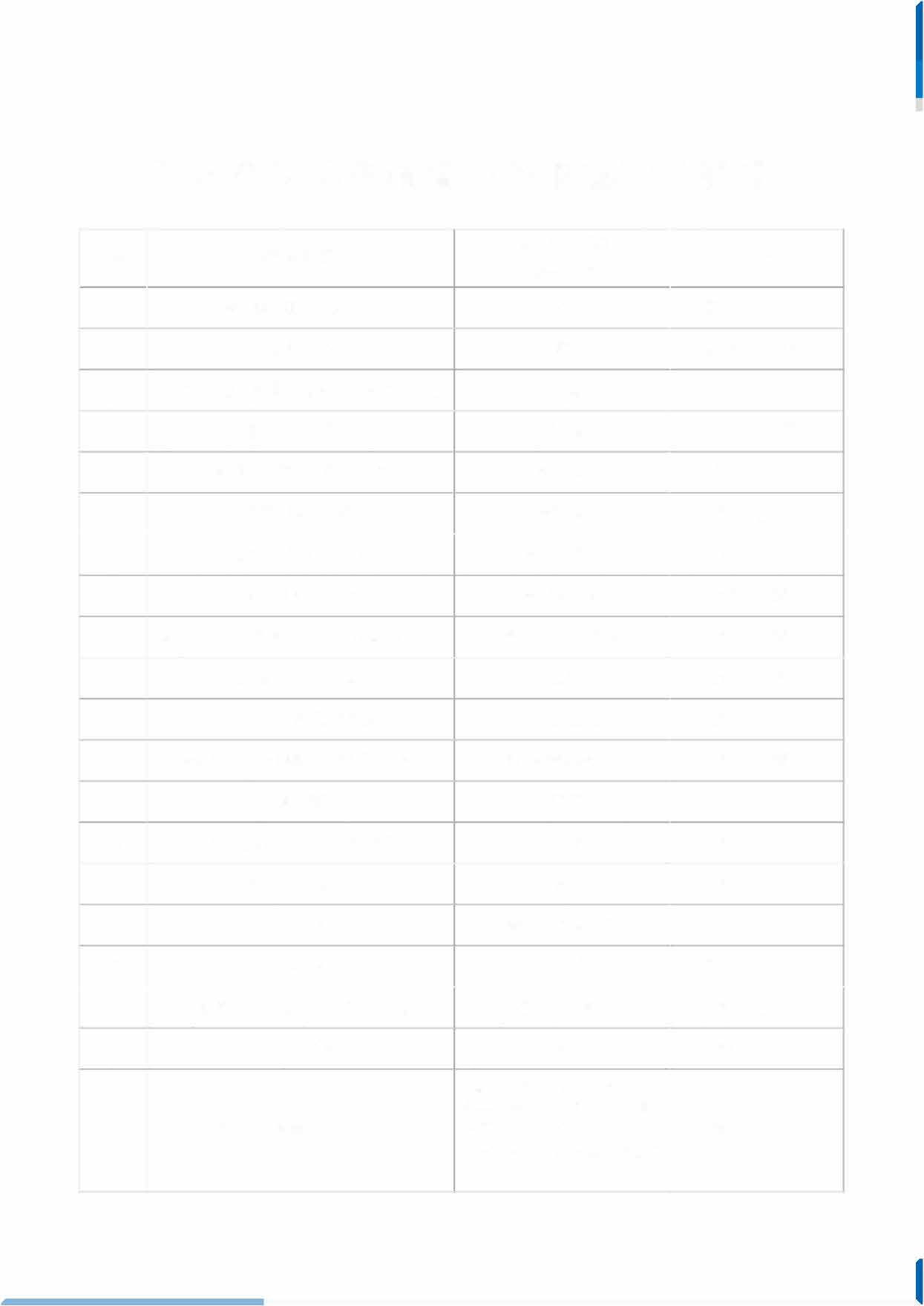 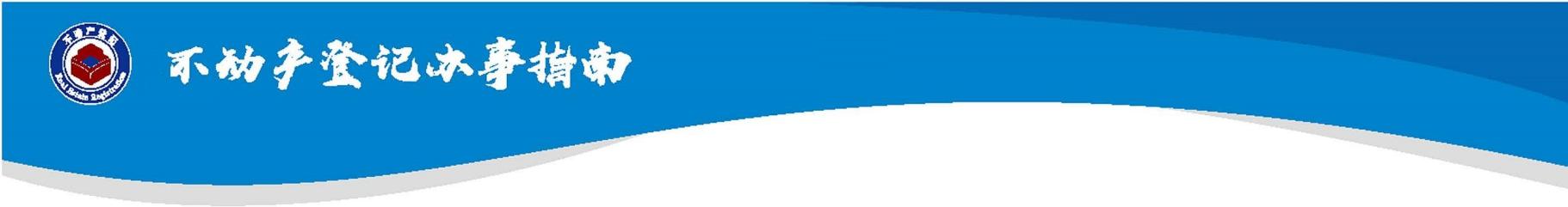 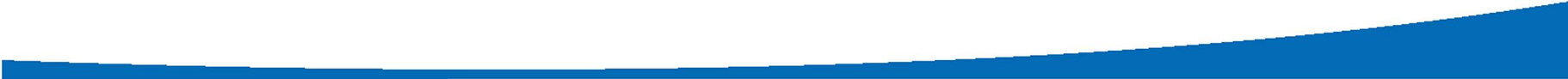 不动产登记申请资料获取部门及要求序号登诏申请资料资料摄取部门（所属辖区内）备注1居民身份证、 户籍信息公安部门复印件，查原件2营业执照市场监管局复印件，查原件3机关、 群团、 事业单位统一社会信用代码市委编办复印件，查原件4民办非企业单位登记证书民政局复印件，查原件5增值税、 契税、 免税证明税务局原件（盖章）6新编门牌号通知民政局原件（盖章）7建筑工程规划许可证自然资源局复印件，查原件8国有土地出让合同自然资源局原件（盖章）9国有建设用地划拨决定书、 批准用地文件县级以上人民政府原件（盖章）10土地分割或合并批准文件自然资源局原件（盖章）11建筑工程符合规划的材料自然资源局原件（盖章）12房屋、 建设用地项目己竣士的材料住房和城乡建设局原件（盖章）13结婚证、 离婚证民政局复印件，查原件14协助执行通知书、 生效法律文书人民法院原件（盖章）15国有资产处置批复国资委原件（盖章）16死亡证明公安局、 民政局、 E健委复印件，查原件17出生证明卫健委复印件，查原件18存量房买卖合同、 商昂房买卖合同佳房和城乡建设局原件（盖章）19出让金票据自然资源局原件（盖章）20国家安全事项审查意见书国家安全局（未建立国家安全机关的市、 州，涉外建设项目的国家安全事项管理，由当地公安机关的国内安全保卫部门负责）原件（盖章）